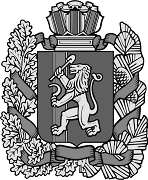                                Усть-Ярульский сельский Совет депутатов                                  Ирбейского района Красноярского краяРЕШЕНИЕ 25.09.2020г.                           с. Усть-Яруль                                        № 4Об утверждении нового состава административной комиссии и регламента работы административной комиссии Согласно ст.2 Закона Красноярского края от 23.04.2009 г №8-3168 «Об административных  комиссиях в Красноярском крае» Усть-Ярульский сельский Совет депутатов РЕШИЛ:1. Утвердить новый состав административной комиссии согласно приложению №12. Признать утратившими силу решение Усть-Ярульского сельского Совета депутатов от      02.07.2018 г. № 85 «Об утверждении нового состава административной комиссии».3. Контроль за исполнением настоящего Решения возложить на Главу сельсовета. 2. Настоящее решение вступает в силу с момента опубликования в газете «Усть-Ярульский Вестник».Глава Усть-Ярульского сельсовета:   ____________________М.Д. ДезиндорфПредседатель Усть-Ярульского  сельского Совета ____________ Е.В. ВиншуПриложение №1К Решению Усть-ЯрульскогоСельского Совета депутатовот 25.09.2020 г. № 4Состав  административной комиссии Усть-Ярульского сельсовета Ирбейского района Красноярского краяПредседатель - Дезиндорф Мария Давыдовна, Глава сельсовета;Заместитель  –   Виншу Елена Викторовна-председатель Совета депутатов Усть-Ярульского сельсовета.Ответственный секретарь – Кондренко Ольга Сергеевна – заместитель главы Усть-Ярульского сельсовета.      Члены административной комиссии:       Депутаты Усть-Ярульского сельсовета:Сухих Валентина ПрокопьевнаФедоров Александр АнтоновичКондренко Иван Викторович